A: Všeobecná ustanovení1. Název:                                                	Mistrovství České republiky jednotlivců	2. Vyhlašovatel:                                     	Rada Turistických závodů	3. Technická organizace (pořadatel): 	Klub českých turistů, odbor Orlová-Lutyně, 	KSVČ Juventus Karviná4. Sponzor:	Město Orlová                    	   5. Termín a místo konání:                    	17. 6. 2017   Orlová6. Kategorie a délka tratí: Má-li závodník z kategorie dospělí B zájem startovat v mladší kategorii dospělí A, bude mu to umožněno, ale pouze po celou sezónu (tzn., začne-li závodit v kategorii dospělí A, musí takto dokončit i celou sezónu, to samé platí, začne-li závodit v kategorii dospělí B).7. Kategorie a adresa pro přihlášky:  Nejpozději do 12. 6. 2017 do 23.00 přes přihlašovací systém na stránkách TZ www.turisticky-zavod.cz/prihlasky a zároveň e-mailem na  eva.vilhelmova@seznam.cz. nahlásit kontaktní adresy zúčastněných oddílů (jméno a příjmení vedoucího, adresu, telefon, email), počet členů doprovodu a požadavky na ubytování.8. Funkcionáři závodu:ředitel závodu:	Jiří Vilhelm st.         
hlavní rozhodčí:	Hana Mocňáková 
stavitel tratě:		Jiří Vilhem ml., Jan Genco
počtářská komise:	Hana Nejedlíkovátajemník závodu:	Eva Vilhelmová9. Podmínky účasti a vybavení hlídek:Za zdravotní způsobilost u závodníků do 18 let plně odpovídá vedoucí závodníků, u starších 18 let nese odpovědnost každý závodník sám. Každý závodník musí mít s sebou průkaz pojištěnce, od mladšího žactva buzolu. Další vybavení dle pravidel a soutěžního řádu.10. Úhrada nákladů: 	Startovné:    100,-Kč za prezentovaného závodníka                                  		Ubytování:    50,-Kč za osobu a noc ( nutno vlastní karimatka, spacák a přezůvky)11. Doprava na místo konání TZ: Nejbližší autobusová zastávka Orlová-Lutyně, střed12. Prezence: V pátek 16. 6. 2017 v ZŠ Školní 862 Orlová-Lutyně od 17.00 do 21.00 hod, v případě nutnosti na tel. 777919833 (Eva Vilhelmová Vodafone A-TOM)	13. Zdravotní služba:  Bude zajištěna v prostoru ubytování a cíleB. Technická ustanoveníZávodí se podle Soutěžního řádu a pravidel TZ - umístěného na www.turisticky-zavod.czC. Schvalovací doložkaTento rozpis byl schválen radou TZ při KČT a Asociaci TOM ČR               Jiří Vilhelm st.							Hana Mocňáková               ředitel závodu								hlavní rozhodčí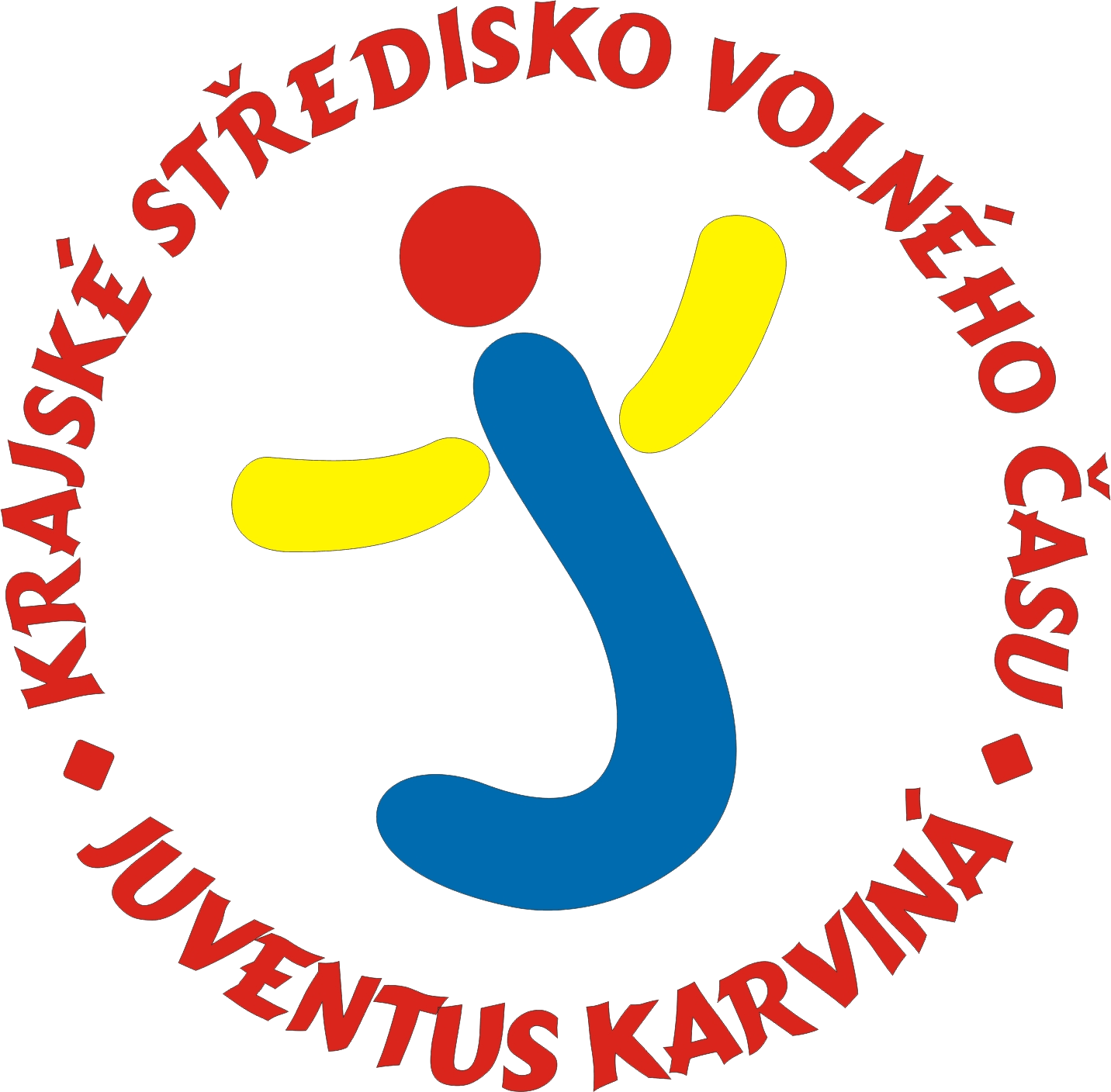 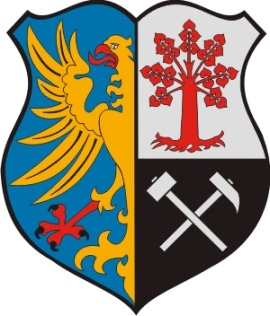 KategorieRok narozeníDélka tratěnejmladší žactvo2007 a mladší2 - 3 kmmladší žactvo2005 – 20062 - 4 kmstarší žactvo2003 – 20042 - 4 kmmladší dorost2001 – 20024 - 6 kmstarší dorost1999 – 20004 - 6 kmdospělí A1982 – 19984 - 6 kmdospělí B1981 a starší4 - 6 km